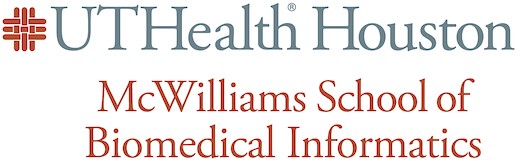 *Required Courses - any exceptions must be pre-approved by the Associate Dean for Academic Affairs prior to course registration.    *Student selects four courses from BCM approved list on the next page.Approved by:Student Signature	Date-Degree plans must have an original signature by both the student and advisor to be valid.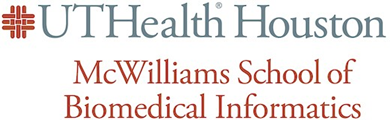 SBMI ElectivesStudent selects four courses from BCM approved list totaling 12 credit hours.Name:Name:MD/MS Masters Degree Plan (39 credit hours)MD/MS Masters Degree Plan (39 credit hours)MD/MS Masters Degree Plan (39 credit hours)MD/MS Masters Degree Plan (39 credit hours)MD/MS Masters Degree Plan (39 credit hours)Student ID #:Student ID #:Catalog Year 2024	V1.1.2023Catalog Year 2024	V1.1.2023Catalog Year 2024	V1.1.2023Catalog Year 2024	V1.1.2023Catalog Year 2024	V1.1.2023SBMI Required CoursesSBMI Required CoursesSemester/YearSCHGradeBMI 5300 Introduction to Biomedical Informatics*BMI 5300 Introduction to Biomedical Informatics*Summer3BMI 5310 Foundations I*BMI 5310 Foundations I*Fall3BMI 5311 Foundations II*BMI 5311 Foundations II*Spring3BMI 6313 Scientific Writing*BMI 6313 Scientific Writing*Summer3BMI 6000 Practicum in Biomedical Informatics*BMI 6000 Practicum in Biomedical Informatics*MS-4 OR Spring3Number of SBMI Required CreditsNumber of SBMI Required Credits15Baylor College of Medicine Required CoursesSemester/YearSCHGradeMBPP2-Main: Patient, Physician and Society II 1MBPP3-Main: Patient, Physician and Society III 3Clinical Application of Basic Sciences – Evidence BasedMedicine 2Clinical Application of Basic Sciences – Business & Leadership In Medicine3Research and Populations in Medicine 33Number of BCM Required Credits12SBMI Electives*Semester/ YearSCHGradeFall3Fall3Spring3Spring3Number of SBMI Elective Credits12The hours reflected on this degree plan are required for completion of the MSin Biomedical Informatics.Total SCH Completed39Primary Advisor (Print Name)Signature	DateSBMI ElectivesSCHBMI 5007 Methods in Health Data Science3BMI 5302 Introduction to Human Factors in Healthcare3BMI 5330 Introduction to Bioinformatics3BMI 5333 Systems Medicine: Principles and Practice3BMI 5352 Statistical Methods in Biomedical Informatics3BMI 5360 Clinical Decision Support Systems3BMI 5380 Principles & Foundations of Public Health Informatics3BMI 5381 Methods in Public Health Informatics3BMI 6301 Health Data Science3BMI 6318 Big Data in Biomedical Informatics3BMI 6340 Health Information Visualization & Visual Analytics3